Continued……….                             Young Person’s Substance Misuse Service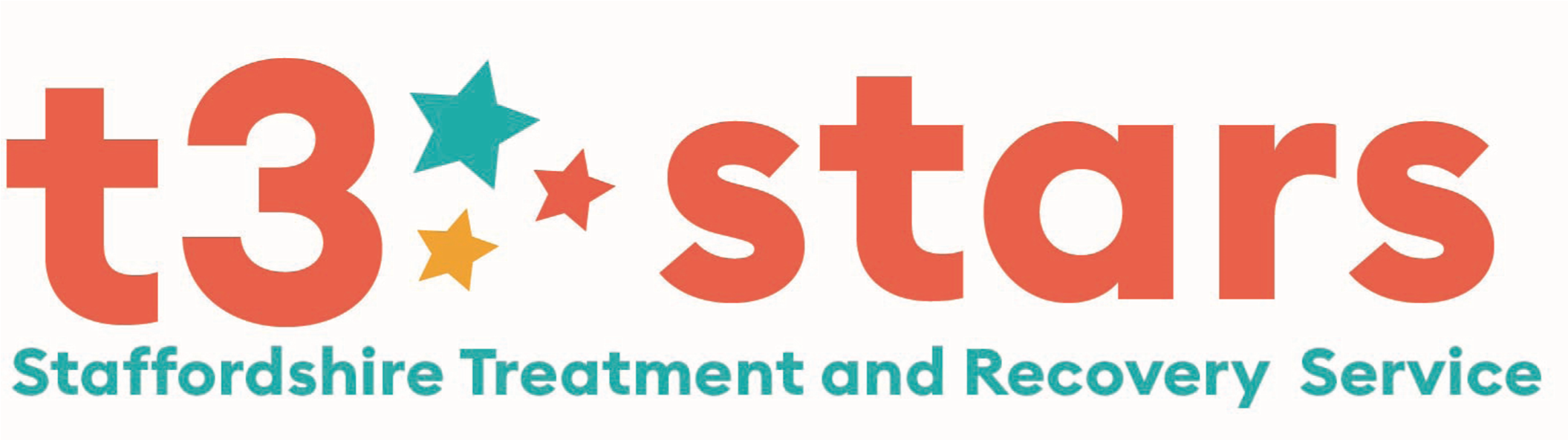 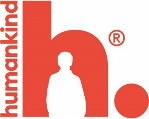                                              HIDDEN HARM REFERRAL FORM                                                        Fields with * MUST be Completed Please                             Young Person’s Substance Misuse Service                                             HIDDEN HARM REFERRAL FORM                                                        Fields with * MUST be Completed Please                             Young Person’s Substance Misuse Service                                             HIDDEN HARM REFERRAL FORM                                                        Fields with * MUST be Completed Please                             Young Person’s Substance Misuse Service                                             HIDDEN HARM REFERRAL FORM                                                        Fields with * MUST be Completed Please                             Young Person’s Substance Misuse Service                                             HIDDEN HARM REFERRAL FORM                                                        Fields with * MUST be Completed Please                             Young Person’s Substance Misuse Service                                             HIDDEN HARM REFERRAL FORM                                                        Fields with * MUST be Completed Please1Essential Criteria for Acceptance of Referral: (if you answer ‘No’ to any of the questions in Box 1, please contact us to discuss further)*Is the young person aware of this referral?  Yes    No      &    *Do they agree to this referral?   Yes    No  Essential Criteria for Acceptance of Referral: (if you answer ‘No’ to any of the questions in Box 1, please contact us to discuss further)*Is the young person aware of this referral?  Yes    No      &    *Do they agree to this referral?   Yes    No  Essential Criteria for Acceptance of Referral: (if you answer ‘No’ to any of the questions in Box 1, please contact us to discuss further)*Is the young person aware of this referral?  Yes    No      &    *Do they agree to this referral?   Yes    No  Essential Criteria for Acceptance of Referral: (if you answer ‘No’ to any of the questions in Box 1, please contact us to discuss further)*Is the young person aware of this referral?  Yes    No      &    *Do they agree to this referral?   Yes    No  Essential Criteria for Acceptance of Referral: (if you answer ‘No’ to any of the questions in Box 1, please contact us to discuss further)*Is the young person aware of this referral?  Yes    No      &    *Do they agree to this referral?   Yes    No  Essential Criteria for Acceptance of Referral: (if you answer ‘No’ to any of the questions in Box 1, please contact us to discuss further)*Is the young person aware of this referral?  Yes    No      &    *Do they agree to this referral?   Yes    No  2*Are the young person’s parents/carers aware of this referral?   Yes      No  (please note: the parental consent form is required for a young person under the age of 13 years)*Are the young person’s parents/carers aware of this referral?   Yes      No  (please note: the parental consent form is required for a young person under the age of 13 years)*Are the young person’s parents/carers aware of this referral?   Yes      No  (please note: the parental consent form is required for a young person under the age of 13 years)*Are the young person’s parents/carers aware of this referral?   Yes      No  (please note: the parental consent form is required for a young person under the age of 13 years)*Are the young person’s parents/carers aware of this referral?   Yes      No  (please note: the parental consent form is required for a young person under the age of 13 years)*Are the young person’s parents/carers aware of this referral?   Yes      No  (please note: the parental consent form is required for a young person under the age of 13 years)3Do you feel this young person would benefit from an initial ‘Introduction session’  to learn more about the service we offerand how we can support them?                                         Yes      No   Do you feel this young person would benefit from an initial ‘Introduction session’  to learn more about the service we offerand how we can support them?                                         Yes      No   Do you feel this young person would benefit from an initial ‘Introduction session’  to learn more about the service we offerand how we can support them?                                         Yes      No   Do you feel this young person would benefit from an initial ‘Introduction session’  to learn more about the service we offerand how we can support them?                                         Yes      No   Do you feel this young person would benefit from an initial ‘Introduction session’  to learn more about the service we offerand how we can support them?                                         Yes      No   Do you feel this young person would benefit from an initial ‘Introduction session’  to learn more about the service we offerand how we can support them?                                         Yes      No   4Referrers Name:Referrers Name:Referrers Name:Organisation:Organisation:Role:4Address:Address:Address:Address:Address:Address:4Contact Tel No:Contact Tel No:Contact Tel No:E Mail Address:E Mail Address:Person to contact in your absence:5Client Name:		Address:	Postcode:	Contact Tel No:	Date of Birth:                    	Age:  Gender:                                        Ethnicity: Contact number for Parent/Carer (if appropriate):*Can the young person be contacted at home?   Yes      No  *Who does the Young Person live with? *Where would be the best venue to meet the Young Person?*Are there any risks in visiting the home?  Yes      No  Please record detail of risksClient Name:		Address:	Postcode:	Contact Tel No:	Date of Birth:                    	Age:  Gender:                                        Ethnicity: Contact number for Parent/Carer (if appropriate):*Can the young person be contacted at home?   Yes      No  *Who does the Young Person live with? *Where would be the best venue to meet the Young Person?*Are there any risks in visiting the home?  Yes      No  Please record detail of risksClient Name:		Address:	Postcode:	Contact Tel No:	Date of Birth:                    	Age:  Gender:                                        Ethnicity: Contact number for Parent/Carer (if appropriate):*Can the young person be contacted at home?   Yes      No  *Who does the Young Person live with? *Where would be the best venue to meet the Young Person?*Are there any risks in visiting the home?  Yes      No  Please record detail of risksClient Name:		Address:	Postcode:	Contact Tel No:	Date of Birth:                    	Age:  Gender:                                        Ethnicity: Contact number for Parent/Carer (if appropriate):*Can the young person be contacted at home?   Yes      No  *Who does the Young Person live with? *Where would be the best venue to meet the Young Person?*Are there any risks in visiting the home?  Yes      No  Please record detail of risksClient’s Education Status:Name of school / college: Client’s Education Status:Name of school / college: 5Client Name:		Address:	Postcode:	Contact Tel No:	Date of Birth:                    	Age:  Gender:                                        Ethnicity: Contact number for Parent/Carer (if appropriate):*Can the young person be contacted at home?   Yes      No  *Who does the Young Person live with? *Where would be the best venue to meet the Young Person?*Are there any risks in visiting the home?  Yes      No  Please record detail of risksClient Name:		Address:	Postcode:	Contact Tel No:	Date of Birth:                    	Age:  Gender:                                        Ethnicity: Contact number for Parent/Carer (if appropriate):*Can the young person be contacted at home?   Yes      No  *Who does the Young Person live with? *Where would be the best venue to meet the Young Person?*Are there any risks in visiting the home?  Yes      No  Please record detail of risksClient Name:		Address:	Postcode:	Contact Tel No:	Date of Birth:                    	Age:  Gender:                                        Ethnicity: Contact number for Parent/Carer (if appropriate):*Can the young person be contacted at home?   Yes      No  *Who does the Young Person live with? *Where would be the best venue to meet the Young Person?*Are there any risks in visiting the home?  Yes      No  Please record detail of risksClient Name:		Address:	Postcode:	Contact Tel No:	Date of Birth:                    	Age:  Gender:                                        Ethnicity: Contact number for Parent/Carer (if appropriate):*Can the young person be contacted at home?   Yes      No  *Who does the Young Person live with? *Where would be the best venue to meet the Young Person?*Are there any risks in visiting the home?  Yes      No  Please record detail of risksIs the client receiving mental health treatment? Yes    No Professional working with client:Is the client receiving mental health treatment? Yes    No Professional working with client:5Client Name:		Address:	Postcode:	Contact Tel No:	Date of Birth:                    	Age:  Gender:                                        Ethnicity: Contact number for Parent/Carer (if appropriate):*Can the young person be contacted at home?   Yes      No  *Who does the Young Person live with? *Where would be the best venue to meet the Young Person?*Are there any risks in visiting the home?  Yes      No  Please record detail of risksClient Name:		Address:	Postcode:	Contact Tel No:	Date of Birth:                    	Age:  Gender:                                        Ethnicity: Contact number for Parent/Carer (if appropriate):*Can the young person be contacted at home?   Yes      No  *Who does the Young Person live with? *Where would be the best venue to meet the Young Person?*Are there any risks in visiting the home?  Yes      No  Please record detail of risksClient Name:		Address:	Postcode:	Contact Tel No:	Date of Birth:                    	Age:  Gender:                                        Ethnicity: Contact number for Parent/Carer (if appropriate):*Can the young person be contacted at home?   Yes      No  *Who does the Young Person live with? *Where would be the best venue to meet the Young Person?*Are there any risks in visiting the home?  Yes      No  Please record detail of risksClient Name:		Address:	Postcode:	Contact Tel No:	Date of Birth:                    	Age:  Gender:                                        Ethnicity: Contact number for Parent/Carer (if appropriate):*Can the young person be contacted at home?   Yes      No  *Who does the Young Person live with? *Where would be the best venue to meet the Young Person?*Are there any risks in visiting the home?  Yes      No  Please record detail of risksDoes the client have learning / Disability needs?Please provide details:Does the client have learning / Disability needs?Please provide details:5Client Name:		Address:	Postcode:	Contact Tel No:	Date of Birth:                    	Age:  Gender:                                        Ethnicity: Contact number for Parent/Carer (if appropriate):*Can the young person be contacted at home?   Yes      No  *Who does the Young Person live with? *Where would be the best venue to meet the Young Person?*Are there any risks in visiting the home?  Yes      No  Please record detail of risksClient Name:		Address:	Postcode:	Contact Tel No:	Date of Birth:                    	Age:  Gender:                                        Ethnicity: Contact number for Parent/Carer (if appropriate):*Can the young person be contacted at home?   Yes      No  *Who does the Young Person live with? *Where would be the best venue to meet the Young Person?*Are there any risks in visiting the home?  Yes      No  Please record detail of risksClient Name:		Address:	Postcode:	Contact Tel No:	Date of Birth:                    	Age:  Gender:                                        Ethnicity: Contact number for Parent/Carer (if appropriate):*Can the young person be contacted at home?   Yes      No  *Who does the Young Person live with? *Where would be the best venue to meet the Young Person?*Are there any risks in visiting the home?  Yes      No  Please record detail of risksClient Name:		Address:	Postcode:	Contact Tel No:	Date of Birth:                    	Age:  Gender:                                        Ethnicity: Contact number for Parent/Carer (if appropriate):*Can the young person be contacted at home?   Yes      No  *Who does the Young Person live with? *Where would be the best venue to meet the Young Person?*Are there any risks in visiting the home?  Yes      No  Please record detail of risksIs the young person engaging in Offending Behaviour? Yes    No Please provide detailsIs the young person engaging in Offending Behaviour? Yes    No Please provide details5Client Name:		Address:	Postcode:	Contact Tel No:	Date of Birth:                    	Age:  Gender:                                        Ethnicity: Contact number for Parent/Carer (if appropriate):*Can the young person be contacted at home?   Yes      No  *Who does the Young Person live with? *Where would be the best venue to meet the Young Person?*Are there any risks in visiting the home?  Yes      No  Please record detail of risksClient Name:		Address:	Postcode:	Contact Tel No:	Date of Birth:                    	Age:  Gender:                                        Ethnicity: Contact number for Parent/Carer (if appropriate):*Can the young person be contacted at home?   Yes      No  *Who does the Young Person live with? *Where would be the best venue to meet the Young Person?*Are there any risks in visiting the home?  Yes      No  Please record detail of risksClient Name:		Address:	Postcode:	Contact Tel No:	Date of Birth:                    	Age:  Gender:                                        Ethnicity: Contact number for Parent/Carer (if appropriate):*Can the young person be contacted at home?   Yes      No  *Who does the Young Person live with? *Where would be the best venue to meet the Young Person?*Are there any risks in visiting the home?  Yes      No  Please record detail of risksClient Name:		Address:	Postcode:	Contact Tel No:	Date of Birth:                    	Age:  Gender:                                        Ethnicity: Contact number for Parent/Carer (if appropriate):*Can the young person be contacted at home?   Yes      No  *Who does the Young Person live with? *Where would be the best venue to meet the Young Person?*Are there any risks in visiting the home?  Yes      No  Please record detail of risksIs the young person at risk of Exploitation?  Yes    No CSE         CCE         DUAL Has a Risk Factor Matrix been completed?  Yes     No Risk level on Matrix    Low      Medium      High     Please provide details:Is the young person at risk of Exploitation?  Yes    No CSE         CCE         DUAL Has a Risk Factor Matrix been completed?  Yes     No Risk level on Matrix    Low      Medium      High     Please provide details:6FAMILY / CARER SUBSTANCE USE (Drug and alcohol)FAMILY / CARER SUBSTANCE USE (Drug and alcohol)FAMILY / CARER SUBSTANCE USE (Drug and alcohol)FAMILY / CARER SUBSTANCE USE (Drug and alcohol)FAMILY / CARER SUBSTANCE USE (Drug and alcohol)FAMILY / CARER SUBSTANCE USE (Drug and alcohol)Is the young person aware of the substance use within the family?Is the young person aware of the substance use within the family?Name of parent / family member using substancesName of parent / family member using substancesSubstances being usedWhat is the impact of the substance use on young person?What knowledge does the young person have around the substance use?What is the impact of the substance use on young person?What knowledge does the young person have around the substance use?YES     NO    Referrals will only be considered if the young person is aware of the substance use.YES     NO    Referrals will only be considered if the young person is aware of the substance use.7*SAFEGUARDING*SAFEGUARDING*SAFEGUARDING*SAFEGUARDING*SAFEGUARDING*SAFEGUARDINGAre there any Safeguarding concerns?   Yes      No        Is the young person on a Child Protection Plan? Yes      No  Is the young person on a Child In Need Plan? Yes      No      Is the young person a Looked After Child?  Yes      No             Social Workers name __________________________________  Contact details:_________________________________________Please detail reason for involvement or Safeguarding concerns: Are there any Safeguarding concerns?   Yes      No        Is the young person on a Child Protection Plan? Yes      No  Is the young person on a Child In Need Plan? Yes      No      Is the young person a Looked After Child?  Yes      No             Social Workers name __________________________________  Contact details:_________________________________________Please detail reason for involvement or Safeguarding concerns: Are there any Safeguarding concerns?   Yes      No        Is the young person on a Child Protection Plan? Yes      No  Is the young person on a Child In Need Plan? Yes      No      Is the young person a Looked After Child?  Yes      No             Social Workers name __________________________________  Contact details:_________________________________________Please detail reason for involvement or Safeguarding concerns: Are there any Safeguarding concerns?   Yes      No        Is the young person on a Child Protection Plan? Yes      No  Is the young person on a Child In Need Plan? Yes      No      Is the young person a Looked After Child?  Yes      No             Social Workers name __________________________________  Contact details:_________________________________________Please detail reason for involvement or Safeguarding concerns: Are there any Safeguarding concerns?   Yes      No        Is the young person on a Child Protection Plan? Yes      No  Is the young person on a Child In Need Plan? Yes      No      Is the young person a Looked After Child?  Yes      No             Social Workers name __________________________________  Contact details:_________________________________________Please detail reason for involvement or Safeguarding concerns: Are there any Safeguarding concerns?   Yes      No        Is the young person on a Child Protection Plan? Yes      No  Is the young person on a Child In Need Plan? Yes      No      Is the young person a Looked After Child?  Yes      No             Social Workers name __________________________________  Contact details:_________________________________________Please detail reason for involvement or Safeguarding concerns: Are there any Safeguarding concerns?   Yes      No        Is the young person on a Child Protection Plan? Yes      No  Is the young person on a Child In Need Plan? Yes      No      Is the young person a Looked After Child?  Yes      No             Social Workers name __________________________________  Contact details:_________________________________________Please detail reason for involvement or Safeguarding concerns: *STRENGTHS AND PROTECTIVE FACTORS*Please record what strengths the young person has and the protective factors in place: *ADDITIONAL INFORMATION*Identified Risks: Safeguarding, Risks to home visiting, Risk to worker, Exploitation, overdose, injecting, offending, physical/mental health issues, binge use, & Any Other Relevant InformationPlease record any extra information to support the referral:Is an Interpreter required?  Yes      No      If so, for which language? _____________________________Please submit your referral:By Post - Suite 1, 7-8 Mill Street, Stafford. ST16 2AJ.    Tel: 01785 241393    E mail: t3stars.stafford@humankindcharity.org.uk